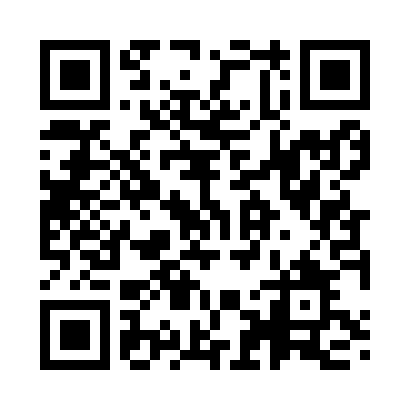 Prayer times for Yulara, AustraliaWed 1 May 2024 - Fri 31 May 2024High Latitude Method: NonePrayer Calculation Method: Muslim World LeagueAsar Calculation Method: ShafiPrayer times provided by https://www.salahtimes.comDateDayFajrSunriseDhuhrAsrMaghribIsha1Wed5:517:0912:433:546:177:312Thu5:517:0912:433:546:177:303Fri5:527:1012:433:536:167:304Sat5:527:1012:433:536:157:295Sun5:527:1112:433:526:157:286Mon5:537:1112:433:526:147:287Tue5:537:1212:433:516:137:278Wed5:547:1212:433:516:137:279Thu5:547:1312:433:506:127:2610Fri5:547:1312:423:506:127:2611Sat5:557:1412:423:496:117:2512Sun5:557:1412:423:496:107:2513Mon5:567:1512:423:486:107:2514Tue5:567:1512:423:486:097:2415Wed5:567:1612:423:486:097:2416Thu5:577:1612:423:476:097:2317Fri5:577:1712:423:476:087:2318Sat5:587:1712:433:476:087:2319Sun5:587:1812:433:466:077:2220Mon5:587:1812:433:466:077:2221Tue5:597:1912:433:466:067:2222Wed5:597:1912:433:466:067:2223Thu6:007:2012:433:456:067:2124Fri6:007:2012:433:456:067:2125Sat6:007:2112:433:456:057:2126Sun6:017:2112:433:456:057:2127Mon6:017:2212:433:446:057:2128Tue6:017:2212:433:446:057:2129Wed6:027:2312:443:446:047:2030Thu6:027:2312:443:446:047:2031Fri6:037:2312:443:446:047:20